Ponedeljek,  30. 3. 2020Začenjamo nov teden, a žal, še vedno na daljavo. Najprej preglejte snov prejšnjega tedna in, če je potrebno, še kaj dopolnite. Pobrskajte tudi po zvezku in ponovite, kar smo zapisali o uporabi Pitagorovega izreka v kvadratu in pravokotniku. To bomo namreč danes uporabili pri obravnavi ploskovnih in telesnih diagonal kocke in kvadra.V nadaljevanju si boste danes samo zapisali snov v zvezke, vaje pa pridejo na vrsto v naslednjih dneh.Kvader in kocka imata dve vrsti diagonal. Te povezujejo:po dve nasprotni oglišči iste ploskve.  Na vsaki mejni ploskvi kvadra lahko narišemo po dve diagonali. To sta ploskovni diagonali. Ker ima kvader tri pare različnih mejnih ploskev ( pravokotnikov), ima tudi tri različne dolžine ploskovnih diagonal. Označimo jih z d1 , d2 in d3. Pri kocki pa so vse ploskovne diagonale enako dolge, saj so vse mejne ploskve kocke enake (kvadrati).po dve nasprotni oglišči različnih ploskev.  To so diagonale AG, BH, DF in CE. Imenujemo jih telesne diagonale in jih označimo z d. Vse imajo enako dolžino.Ploskovne diagonale tvorijo z robovi kvadra pravokotne trikotnike. Telesna diagonala pa tvori pravokotni trikotnik z enim robom in ustrezno ploskovno diagonalo. Dolžine diagonal računamo s Pitagorovim izrekom.(Kar je napisano z modro barvo samo preberi, ne prepisuj v zvezek.)Zapis v zvezek:Ploskovne in telesne diagonale kocke in kvadraPloskovna diagonala je daljica, ki povezuje nasprotni oglišči na isti mejni ploskvi.Telesna diagonala je daljica, ki povezuje nasprotni oglišči , ki ne ležita na isti mejni ploskvi.Kocka: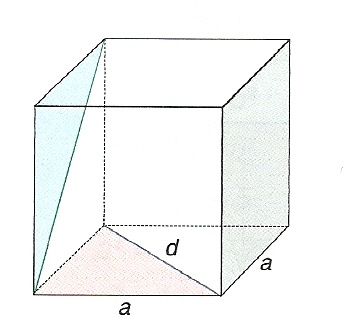                                                        d1 ………………….  ploskovna diagonala kocke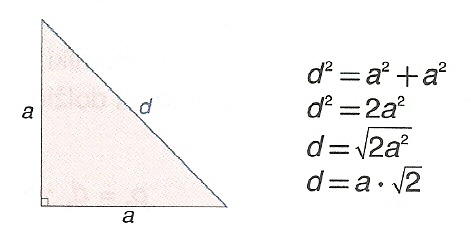      d ……………… telesna diagonala kockeKvader: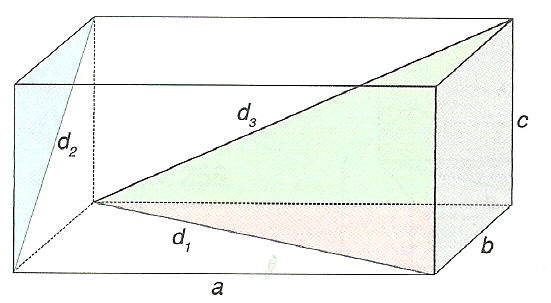 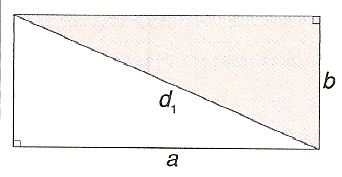 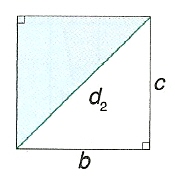 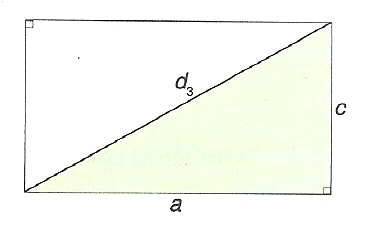 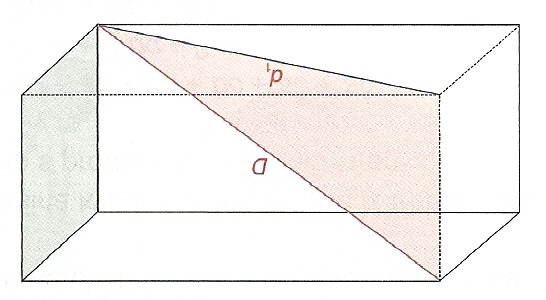                                                                 ……….  telesna diagonala kvadra